NaturNes BIO křupky malinové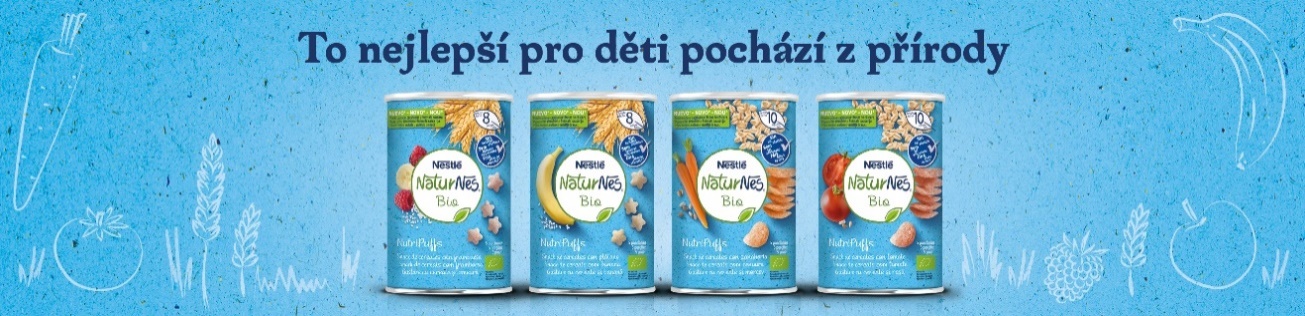 NÁZEVZKRÁCENÝZKRÁCENÝNaturNes BIO křupky malinové, 5x35 gNaturNes BIO křupky malinové, 5x35 gNaturNes BIO křupky malinové, 5x35 gNaturNes BIO křupky malinové, 5x35 gNaturNes BIO křupky malinové, 5x35 gÚPLNÝÚPLNÝNaturNes BIO křupky malinové, 5x35 g NaturNes BIO křupky malinové, 5x35 g NaturNes BIO křupky malinové, 5x35 g NaturNes BIO křupky malinové, 5x35 g NaturNes BIO křupky malinové, 5x35 g ZÁKLADNÍ OBRÁZKY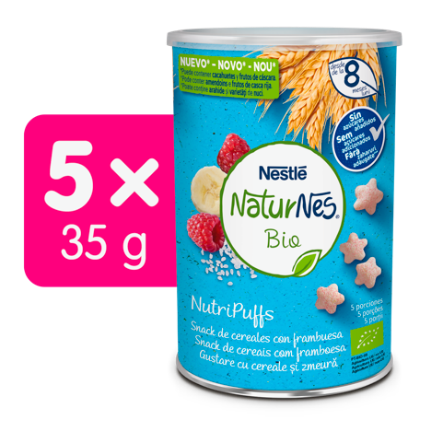 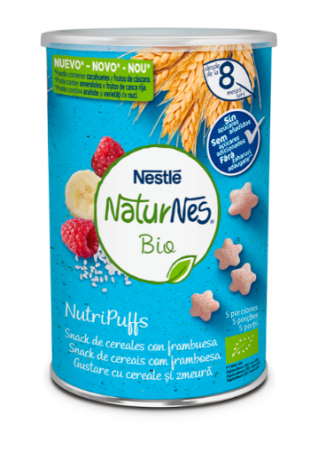 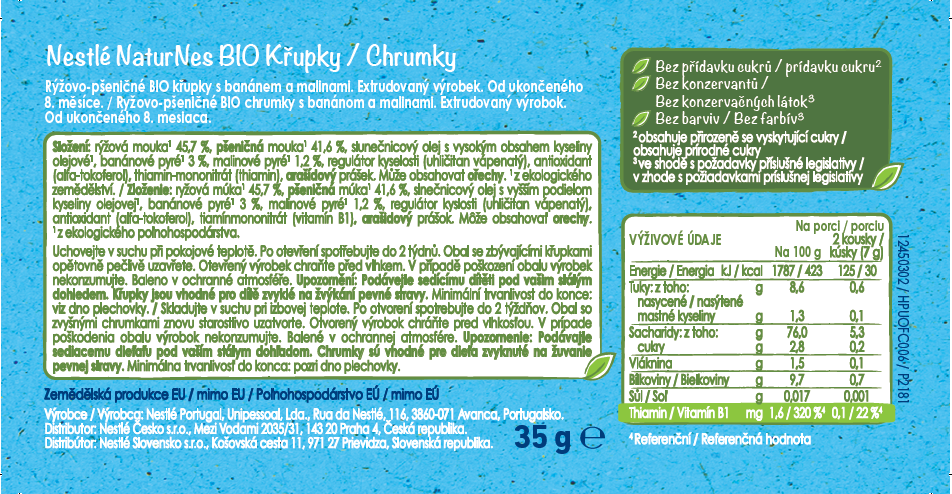 ZÁKLADNÍ VIDEOhttps://youtu.be/t4ZE01VgMy4https://youtu.be/t4ZE01VgMy4https://youtu.be/t4ZE01VgMy4https://youtu.be/t4ZE01VgMy4https://youtu.be/t4ZE01VgMy4https://youtu.be/t4ZE01VgMy4https://youtu.be/t4ZE01VgMy4SEODětské křupky, dětský příkrmDětské křupky, dětský příkrmDětské křupky, dětský příkrmDětské křupky, dětský příkrmDětské křupky, dětský příkrmDětské křupky, dětský příkrmDětské křupky, dětský příkrmPOPIS 
A BENEFITYNaturNes BIO křupky malinové jsou křehké a nadýchané křupky pro děti vhodné od ukončeného 8. měsíce. Speciálně navrženy tak, aby odpovídaly potřebám vašich ratolestí. Skvěle padnou do jejich malých ruček a díky své struktuře jsou bezpečné, snadno se rozpustí v ústech. Hravý tvar navíc pobídne k samostatnému krmení, při kterém si procvičí jemnou motoriku. Vyráběno z pečlivě vybíraných surovin z ekologického zemědělstvíBEZ přídavku cukrů*BEZ konzervantů a barviv**Obohaceno o vitamín B1Pečené, ne smažené*obsahuje přirozeně se vyskytující cukry**ve shodě s požadavky příslušné legislativyVěříme, že to nejlepší pro děti pochází z přírody, proto lahodné křupky NaturNes BIO vyrábíme pouze z ověřených přírodních surovin od farmářů z ekologického zemědělství.Vaše ratolesti si užijí přirozeně lahodnou chuť křupek, které jsou navíc bez přidaných cukrů*, konzervantů a barviv. Křupky jsou pečené, nikoliv smažené. Díky tomu mají křehkou texturu, která se snadno rozplývá v ústech. Jsou skvělým řešením i jako chutná svačinka pro první zoubky.  *obsahuje přirozeně se vyskytující cukry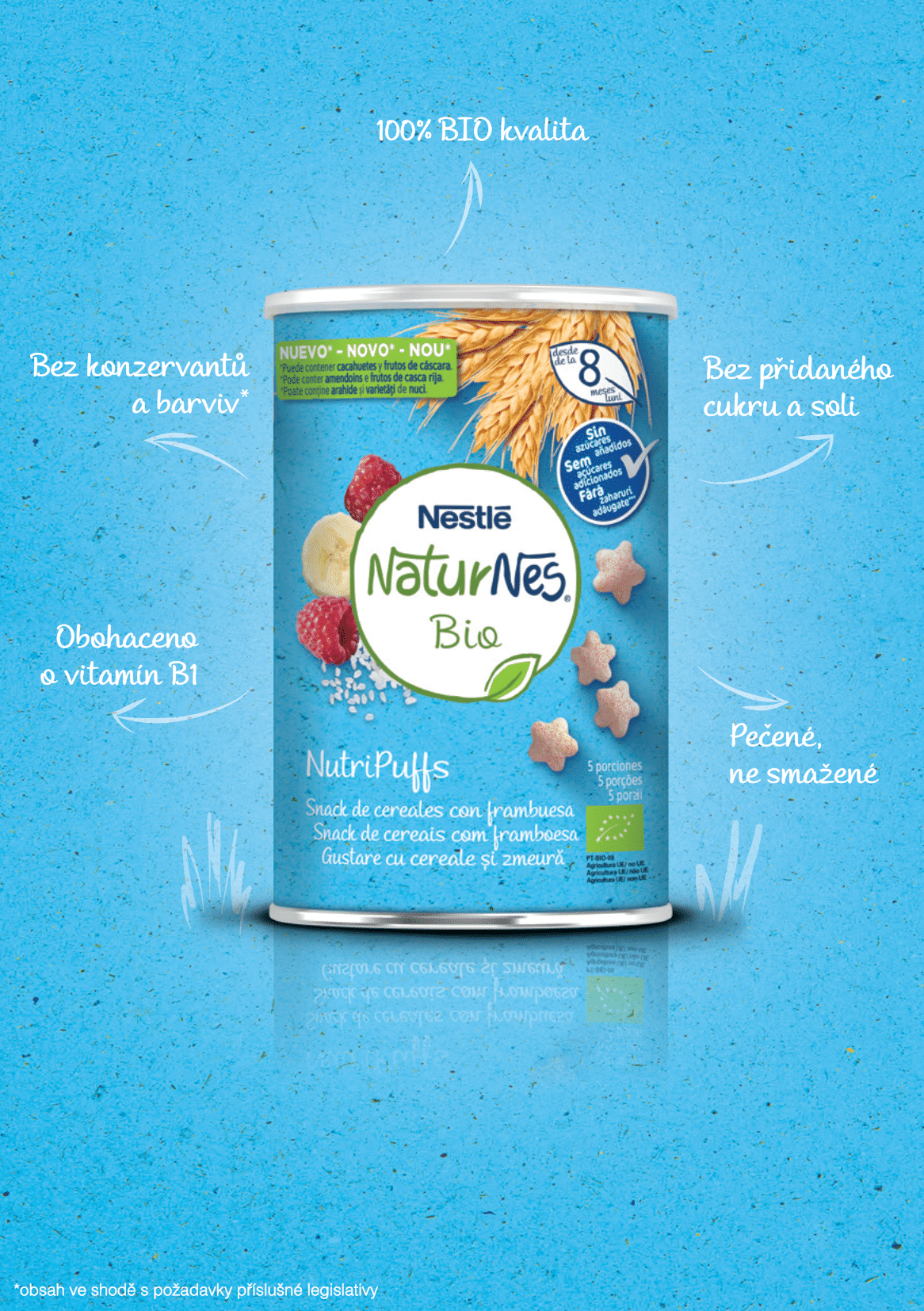 Křupky jsou baleny ve znovu-uzavíratelném obalu, takže budou praktickou volbou pro každodenní využití vhodné nejen na cesty, ale kdykoliv během dne jako chutná svačinka. Vybírat můžete z několika variant ať už s příchutí ovocnou nebo zeleninovou.  NaturNes BIO křupky malinové jsou křehké a nadýchané křupky pro děti vhodné od ukončeného 8. měsíce. Speciálně navrženy tak, aby odpovídaly potřebám vašich ratolestí. Skvěle padnou do jejich malých ruček a díky své struktuře jsou bezpečné, snadno se rozpustí v ústech. Hravý tvar navíc pobídne k samostatnému krmení, při kterém si procvičí jemnou motoriku. Vyráběno z pečlivě vybíraných surovin z ekologického zemědělstvíBEZ přídavku cukrů*BEZ konzervantů a barviv**Obohaceno o vitamín B1Pečené, ne smažené*obsahuje přirozeně se vyskytující cukry**ve shodě s požadavky příslušné legislativyVěříme, že to nejlepší pro děti pochází z přírody, proto lahodné křupky NaturNes BIO vyrábíme pouze z ověřených přírodních surovin od farmářů z ekologického zemědělství.Vaše ratolesti si užijí přirozeně lahodnou chuť křupek, které jsou navíc bez přidaných cukrů*, konzervantů a barviv. Křupky jsou pečené, nikoliv smažené. Díky tomu mají křehkou texturu, která se snadno rozplývá v ústech. Jsou skvělým řešením i jako chutná svačinka pro první zoubky.  *obsahuje přirozeně se vyskytující cukryKřupky jsou baleny ve znovu-uzavíratelném obalu, takže budou praktickou volbou pro každodenní využití vhodné nejen na cesty, ale kdykoliv během dne jako chutná svačinka. Vybírat můžete z několika variant ať už s příchutí ovocnou nebo zeleninovou.  NaturNes BIO křupky malinové jsou křehké a nadýchané křupky pro děti vhodné od ukončeného 8. měsíce. Speciálně navrženy tak, aby odpovídaly potřebám vašich ratolestí. Skvěle padnou do jejich malých ruček a díky své struktuře jsou bezpečné, snadno se rozpustí v ústech. Hravý tvar navíc pobídne k samostatnému krmení, při kterém si procvičí jemnou motoriku. Vyráběno z pečlivě vybíraných surovin z ekologického zemědělstvíBEZ přídavku cukrů*BEZ konzervantů a barviv**Obohaceno o vitamín B1Pečené, ne smažené*obsahuje přirozeně se vyskytující cukry**ve shodě s požadavky příslušné legislativyVěříme, že to nejlepší pro děti pochází z přírody, proto lahodné křupky NaturNes BIO vyrábíme pouze z ověřených přírodních surovin od farmářů z ekologického zemědělství.Vaše ratolesti si užijí přirozeně lahodnou chuť křupek, které jsou navíc bez přidaných cukrů*, konzervantů a barviv. Křupky jsou pečené, nikoliv smažené. Díky tomu mají křehkou texturu, která se snadno rozplývá v ústech. Jsou skvělým řešením i jako chutná svačinka pro první zoubky.  *obsahuje přirozeně se vyskytující cukryKřupky jsou baleny ve znovu-uzavíratelném obalu, takže budou praktickou volbou pro každodenní využití vhodné nejen na cesty, ale kdykoliv během dne jako chutná svačinka. Vybírat můžete z několika variant ať už s příchutí ovocnou nebo zeleninovou.  NaturNes BIO křupky malinové jsou křehké a nadýchané křupky pro děti vhodné od ukončeného 8. měsíce. Speciálně navrženy tak, aby odpovídaly potřebám vašich ratolestí. Skvěle padnou do jejich malých ruček a díky své struktuře jsou bezpečné, snadno se rozpustí v ústech. Hravý tvar navíc pobídne k samostatnému krmení, při kterém si procvičí jemnou motoriku. Vyráběno z pečlivě vybíraných surovin z ekologického zemědělstvíBEZ přídavku cukrů*BEZ konzervantů a barviv**Obohaceno o vitamín B1Pečené, ne smažené*obsahuje přirozeně se vyskytující cukry**ve shodě s požadavky příslušné legislativyVěříme, že to nejlepší pro děti pochází z přírody, proto lahodné křupky NaturNes BIO vyrábíme pouze z ověřených přírodních surovin od farmářů z ekologického zemědělství.Vaše ratolesti si užijí přirozeně lahodnou chuť křupek, které jsou navíc bez přidaných cukrů*, konzervantů a barviv. Křupky jsou pečené, nikoliv smažené. Díky tomu mají křehkou texturu, která se snadno rozplývá v ústech. Jsou skvělým řešením i jako chutná svačinka pro první zoubky.  *obsahuje přirozeně se vyskytující cukryKřupky jsou baleny ve znovu-uzavíratelném obalu, takže budou praktickou volbou pro každodenní využití vhodné nejen na cesty, ale kdykoliv během dne jako chutná svačinka. Vybírat můžete z několika variant ať už s příchutí ovocnou nebo zeleninovou.  NaturNes BIO křupky malinové jsou křehké a nadýchané křupky pro děti vhodné od ukončeného 8. měsíce. Speciálně navrženy tak, aby odpovídaly potřebám vašich ratolestí. Skvěle padnou do jejich malých ruček a díky své struktuře jsou bezpečné, snadno se rozpustí v ústech. Hravý tvar navíc pobídne k samostatnému krmení, při kterém si procvičí jemnou motoriku. Vyráběno z pečlivě vybíraných surovin z ekologického zemědělstvíBEZ přídavku cukrů*BEZ konzervantů a barviv**Obohaceno o vitamín B1Pečené, ne smažené*obsahuje přirozeně se vyskytující cukry**ve shodě s požadavky příslušné legislativyVěříme, že to nejlepší pro děti pochází z přírody, proto lahodné křupky NaturNes BIO vyrábíme pouze z ověřených přírodních surovin od farmářů z ekologického zemědělství.Vaše ratolesti si užijí přirozeně lahodnou chuť křupek, které jsou navíc bez přidaných cukrů*, konzervantů a barviv. Křupky jsou pečené, nikoliv smažené. Díky tomu mají křehkou texturu, která se snadno rozplývá v ústech. Jsou skvělým řešením i jako chutná svačinka pro první zoubky.  *obsahuje přirozeně se vyskytující cukryKřupky jsou baleny ve znovu-uzavíratelném obalu, takže budou praktickou volbou pro každodenní využití vhodné nejen na cesty, ale kdykoliv během dne jako chutná svačinka. Vybírat můžete z několika variant ať už s příchutí ovocnou nebo zeleninovou.  NaturNes BIO křupky malinové jsou křehké a nadýchané křupky pro děti vhodné od ukončeného 8. měsíce. Speciálně navrženy tak, aby odpovídaly potřebám vašich ratolestí. Skvěle padnou do jejich malých ruček a díky své struktuře jsou bezpečné, snadno se rozpustí v ústech. Hravý tvar navíc pobídne k samostatnému krmení, při kterém si procvičí jemnou motoriku. Vyráběno z pečlivě vybíraných surovin z ekologického zemědělstvíBEZ přídavku cukrů*BEZ konzervantů a barviv**Obohaceno o vitamín B1Pečené, ne smažené*obsahuje přirozeně se vyskytující cukry**ve shodě s požadavky příslušné legislativyVěříme, že to nejlepší pro děti pochází z přírody, proto lahodné křupky NaturNes BIO vyrábíme pouze z ověřených přírodních surovin od farmářů z ekologického zemědělství.Vaše ratolesti si užijí přirozeně lahodnou chuť křupek, které jsou navíc bez přidaných cukrů*, konzervantů a barviv. Křupky jsou pečené, nikoliv smažené. Díky tomu mají křehkou texturu, která se snadno rozplývá v ústech. Jsou skvělým řešením i jako chutná svačinka pro první zoubky.  *obsahuje přirozeně se vyskytující cukryKřupky jsou baleny ve znovu-uzavíratelném obalu, takže budou praktickou volbou pro každodenní využití vhodné nejen na cesty, ale kdykoliv během dne jako chutná svačinka. Vybírat můžete z několika variant ať už s příchutí ovocnou nebo zeleninovou.  NaturNes BIO křupky malinové jsou křehké a nadýchané křupky pro děti vhodné od ukončeného 8. měsíce. Speciálně navrženy tak, aby odpovídaly potřebám vašich ratolestí. Skvěle padnou do jejich malých ruček a díky své struktuře jsou bezpečné, snadno se rozpustí v ústech. Hravý tvar navíc pobídne k samostatnému krmení, při kterém si procvičí jemnou motoriku. Vyráběno z pečlivě vybíraných surovin z ekologického zemědělstvíBEZ přídavku cukrů*BEZ konzervantů a barviv**Obohaceno o vitamín B1Pečené, ne smažené*obsahuje přirozeně se vyskytující cukry**ve shodě s požadavky příslušné legislativyVěříme, že to nejlepší pro děti pochází z přírody, proto lahodné křupky NaturNes BIO vyrábíme pouze z ověřených přírodních surovin od farmářů z ekologického zemědělství.Vaše ratolesti si užijí přirozeně lahodnou chuť křupek, které jsou navíc bez přidaných cukrů*, konzervantů a barviv. Křupky jsou pečené, nikoliv smažené. Díky tomu mají křehkou texturu, která se snadno rozplývá v ústech. Jsou skvělým řešením i jako chutná svačinka pro první zoubky.  *obsahuje přirozeně se vyskytující cukryKřupky jsou baleny ve znovu-uzavíratelném obalu, takže budou praktickou volbou pro každodenní využití vhodné nejen na cesty, ale kdykoliv během dne jako chutná svačinka. Vybírat můžete z několika variant ať už s příchutí ovocnou nebo zeleninovou.  Mohlo by vás zajímat:
Jsme první výrobci kojenecké výživy na světě! S výrobou kojenecké výživy máme více než 150 let zkušeností.Roku 1867 Henri Nestlé,představil světu 1. náhradní výživu – Farina Lactée.Nestlé dnes vyrábí nejen kojeneckou výživu, ale i širokou paletu příkrmů pro malé i větší děti. Vybírat můžete z pestré nabídky mléčných i nemléčných kaší, příkrmů a desertů v praktickém balení nebo sušenek pro první zoubky. Mohlo by vás zajímat:
Jsme první výrobci kojenecké výživy na světě! S výrobou kojenecké výživy máme více než 150 let zkušeností.Roku 1867 Henri Nestlé,představil světu 1. náhradní výživu – Farina Lactée.Nestlé dnes vyrábí nejen kojeneckou výživu, ale i širokou paletu příkrmů pro malé i větší děti. Vybírat můžete z pestré nabídky mléčných i nemléčných kaší, příkrmů a desertů v praktickém balení nebo sušenek pro první zoubky. Mohlo by vás zajímat:
Jsme první výrobci kojenecké výživy na světě! S výrobou kojenecké výživy máme více než 150 let zkušeností.Roku 1867 Henri Nestlé,představil světu 1. náhradní výživu – Farina Lactée.Nestlé dnes vyrábí nejen kojeneckou výživu, ale i širokou paletu příkrmů pro malé i větší děti. Vybírat můžete z pestré nabídky mléčných i nemléčných kaší, příkrmů a desertů v praktickém balení nebo sušenek pro první zoubky. Mohlo by vás zajímat:
Jsme první výrobci kojenecké výživy na světě! S výrobou kojenecké výživy máme více než 150 let zkušeností.Roku 1867 Henri Nestlé,představil světu 1. náhradní výživu – Farina Lactée.Nestlé dnes vyrábí nejen kojeneckou výživu, ale i širokou paletu příkrmů pro malé i větší děti. Vybírat můžete z pestré nabídky mléčných i nemléčných kaší, příkrmů a desertů v praktickém balení nebo sušenek pro první zoubky. Mohlo by vás zajímat:
Jsme první výrobci kojenecké výživy na světě! S výrobou kojenecké výživy máme více než 150 let zkušeností.Roku 1867 Henri Nestlé,představil světu 1. náhradní výživu – Farina Lactée.Nestlé dnes vyrábí nejen kojeneckou výživu, ale i širokou paletu příkrmů pro malé i větší děti. Vybírat můžete z pestré nabídky mléčných i nemléčných kaší, příkrmů a desertů v praktickém balení nebo sušenek pro první zoubky. Mohlo by vás zajímat:
Jsme první výrobci kojenecké výživy na světě! S výrobou kojenecké výživy máme více než 150 let zkušeností.Roku 1867 Henri Nestlé,představil světu 1. náhradní výživu – Farina Lactée.Nestlé dnes vyrábí nejen kojeneckou výživu, ale i širokou paletu příkrmů pro malé i větší děti. Vybírat můžete z pestré nabídky mléčných i nemléčných kaší, příkrmů a desertů v praktickém balení nebo sušenek pro první zoubky. Mohlo by vás zajímat:
Jsme první výrobci kojenecké výživy na světě! S výrobou kojenecké výživy máme více než 150 let zkušeností.Roku 1867 Henri Nestlé,představil světu 1. náhradní výživu – Farina Lactée.Nestlé dnes vyrábí nejen kojeneckou výživu, ale i širokou paletu příkrmů pro malé i větší děti. Vybírat můžete z pestré nabídky mléčných i nemléčných kaší, příkrmů a desertů v praktickém balení nebo sušenek pro první zoubky. NÁVOD K PŘÍPRAVĚSLOŽENÍrýžová mouka* 45,7 %, pšeničná mouka* 41,6 %, slunečnicový olej s vysokým obsahem kyseliny olejové*, banánové pyré* 3 %, malinové pyré* 1,2 %, regulátorkyselosti (uhličitan vápenatý), antioxidant (alfa-tokoferol), thiamin-mononitrát (thiamin), arašídový prášek.*z ekologického zemědělstvírýžová mouka* 45,7 %, pšeničná mouka* 41,6 %, slunečnicový olej s vysokým obsahem kyseliny olejové*, banánové pyré* 3 %, malinové pyré* 1,2 %, regulátorkyselosti (uhličitan vápenatý), antioxidant (alfa-tokoferol), thiamin-mononitrát (thiamin), arašídový prášek.*z ekologického zemědělstvírýžová mouka* 45,7 %, pšeničná mouka* 41,6 %, slunečnicový olej s vysokým obsahem kyseliny olejové*, banánové pyré* 3 %, malinové pyré* 1,2 %, regulátorkyselosti (uhličitan vápenatý), antioxidant (alfa-tokoferol), thiamin-mononitrát (thiamin), arašídový prášek.*z ekologického zemědělstvírýžová mouka* 45,7 %, pšeničná mouka* 41,6 %, slunečnicový olej s vysokým obsahem kyseliny olejové*, banánové pyré* 3 %, malinové pyré* 1,2 %, regulátorkyselosti (uhličitan vápenatý), antioxidant (alfa-tokoferol), thiamin-mononitrát (thiamin), arašídový prášek.*z ekologického zemědělstvírýžová mouka* 45,7 %, pšeničná mouka* 41,6 %, slunečnicový olej s vysokým obsahem kyseliny olejové*, banánové pyré* 3 %, malinové pyré* 1,2 %, regulátorkyselosti (uhličitan vápenatý), antioxidant (alfa-tokoferol), thiamin-mononitrát (thiamin), arašídový prášek.*z ekologického zemědělstvírýžová mouka* 45,7 %, pšeničná mouka* 41,6 %, slunečnicový olej s vysokým obsahem kyseliny olejové*, banánové pyré* 3 %, malinové pyré* 1,2 %, regulátorkyselosti (uhličitan vápenatý), antioxidant (alfa-tokoferol), thiamin-mononitrát (thiamin), arašídový prášek.*z ekologického zemědělstvírýžová mouka* 45,7 %, pšeničná mouka* 41,6 %, slunečnicový olej s vysokým obsahem kyseliny olejové*, banánové pyré* 3 %, malinové pyré* 1,2 %, regulátorkyselosti (uhličitan vápenatý), antioxidant (alfa-tokoferol), thiamin-mononitrát (thiamin), arašídový prášek.*z ekologického zemědělstvíALERGENYMůže obsahovat ořechy.Může obsahovat ořechy.Může obsahovat ořechy.Může obsahovat ořechy.Může obsahovat ořechy.Může obsahovat ořechy.Může obsahovat ořechy.NUTRIČNÍ HODNOTY* Referenční / Referenčné hodnoty* Referenční / Referenčné hodnoty* Referenční / Referenčné hodnoty* Referenční / Referenčné hodnoty* Referenční / Referenčné hodnoty* Referenční / Referenčné hodnoty* Referenční / Referenčné hodnotyVÝHODY BALENÍ DALŠÍ VARIANTYIdeální svačinka nejen na cestyPraktické a znovu-uzavíratelné baleníIdeální svačinka nejen na cestyPraktické a znovu-uzavíratelné baleníIdeální svačinka nejen na cestyPraktické a znovu-uzavíratelné baleníIdeální svačinka nejen na cestyPraktické a znovu-uzavíratelné baleníIdeální svačinka nejen na cestyPraktické a znovu-uzavíratelné baleníIdeální svačinka nejen na cestyPraktické a znovu-uzavíratelné baleníIdeální svačinka nejen na cestyPraktické a znovu-uzavíratelné baleníIdeální svačinka nejen na cestyPraktické a znovu-uzavíratelné baleníDISTRIBUTOR Nestlé Česko s.r.o. Mezi Vodami 2035/31 143 20 Praha 4Česká republika Tel.: 800 135 135Chcete se dozvědět více? Navštivte naše stránky: www.nestlebaby.cz/cs/ Nestlé Česko s.r.o. Mezi Vodami 2035/31 143 20 Praha 4Česká republika Tel.: 800 135 135Chcete se dozvědět více? Navštivte naše stránky: www.nestlebaby.cz/cs/ Nestlé Česko s.r.o. Mezi Vodami 2035/31 143 20 Praha 4Česká republika Tel.: 800 135 135Chcete se dozvědět více? Navštivte naše stránky: www.nestlebaby.cz/cs/ VÝROBCEVÝROBCEVÝROBCENestlé Portugal, Unipessoal, Lda., Rua da Nestlé, 116, 3860-071 Avanca, PortugalskoUŽITEČNÉ ODKAZYInstagramFacebook Webhttps://www.instagram.com/nestlebabyczsk/ https://www.facebook.com/NestleBabyClub/https://www.nestlebaby.cz/cs/https://www.instagram.com/nestlebabyczsk/ https://www.facebook.com/NestleBabyClub/https://www.nestlebaby.cz/cs/https://www.instagram.com/nestlebabyczsk/ https://www.facebook.com/NestleBabyClub/https://www.nestlebaby.cz/cs/https://www.instagram.com/nestlebabyczsk/ https://www.facebook.com/NestleBabyClub/https://www.nestlebaby.cz/cs/https://www.instagram.com/nestlebabyczsk/ https://www.facebook.com/NestleBabyClub/https://www.nestlebaby.cz/cs/https://www.instagram.com/nestlebabyczsk/ https://www.facebook.com/NestleBabyClub/https://www.nestlebaby.cz/cs/